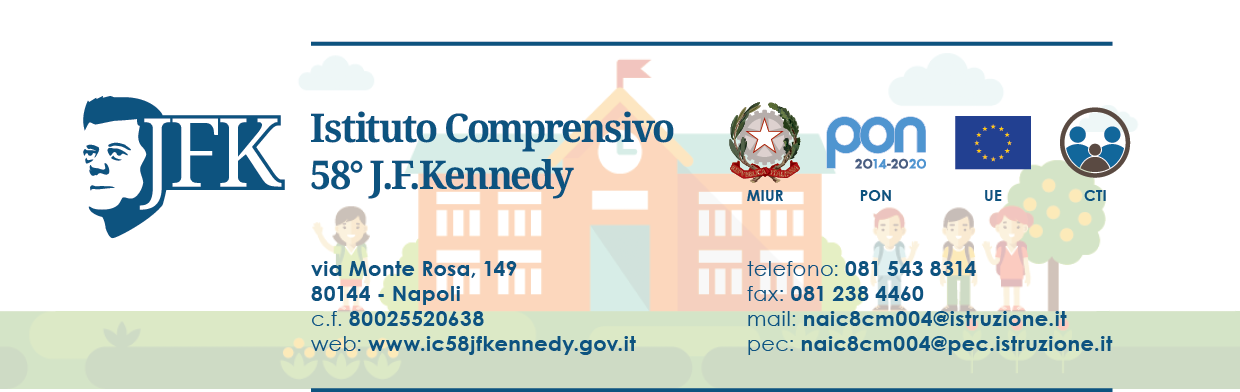 RELAZIONE FINALE COORDINATA DEL CONSIGLIO DI CLASSE COORDINATORE DI CLASSE PROF A.S.2023/2024COMPOSIZIONE DEL CONSIGLIO DI CLASSELa composizione del consiglio di classe è/non è  variata più volte nel corso del triennio1.PRESENTAZIONE DELLA CLASSE La classe è composta da…….  alunni: …..femmine e  …..maschi.E’ presente ……. alunno con disabilità, seguito per …… ore settimanali dalla ……….SITUAZIONE DELLA CLASSEEssa è composta da ….alunni, (………. femmine e …………… maschi). È altresì presente ……. alunni D.A. La classe presenta un’eterogeneità di preparazione dovuta a differenziazione di temperamento e capacità, ma anche alla diversa reazione da parte dei singoli all’impegno e al lavoro scolastico. Un gruppo di alunni possiede un livello alto di competenze; un secondo gruppo possiede un livello medio di competenze; un terzo un livello medio basso di competenze.                                                                                                                                                                Gli allievi hanno mostrato nei confronti delle discipline un atteggiamento  abbastanza positivo e una partecipazione  generalmente attiva. La  preparazione è globalmente eterogenea,  mentre l’autonomia di lavoro è  nel complesso accettabile.RAPPORTO DELLA CLASSE CON GLI INSEGNANTIIl rapporto con gli insegnanti è stato abbastanza costruttivo. SVOLGIMENTO DELLA PROGRAMMAZIONEI contenuti della programmazione sono stati tutti effettivamente svolti. OBIETTIVI CONSEGUITIGli obiettivi educativi generali sono stati:pienamente acquisiti da un piccolo gruppo di allievi;   acquisiti sufficientemente dalla maggioranza della classe.Rispetto alla situazione di partenza ed alla sua evoluzione nel corso dell’anno, la classe:  è complessivamente migliorata                   Gli obiettivi generali delle discipline sono stati perseguiti giungendo a risultati complessivamente:positivi per alcuni, più che  accettabili  per molti.L’autonomia di lavoro è nel complesso adeguata. 2.SITUAZIONE DELLA CLASSE E LIVELLI  DI COMPETENZA Nel corso dell’anno (per le classi prime)Nel corso del biennio (per le classi seconde)Nel corso del triennio (per le classi terze)  la classe ha mostrato le seguenti caratteristiche:Pertanto, dopo un’attenta analisi il Consiglio di Classe ha ritenuto opportuno suddividere la classe in base ai traguardi di competenza raggiunti. Per i contenuti disciplinari si rimanda ai piani di lavoro di ciascuna disciplina. OBIETTIVI FORMATIVI E COMPETENZE TRASVERSALI EDUCAZIONE CIVICA ( L.92/2019)Facendo riferimento alla legge 20/19 n° 92 e al Decreto attuativo del 22 Giugno 2020 anche quest’anno scolastico ogni disciplina concorrerà alla valutazione di conoscenze, abilitàe competenze. In riferimento all'insegnamento interdisciplinare dell'Educazione civica.   La valutazione finale di ciascun  alunno è stata proposta dal docente coordinatore di classe che ha acquisito dai docenti del consiglio gli elementiconoscitivi, desunti da prove programmate e dalla partecipazione ad attività progettuali e dipotenziamento dell’offerta formativa inerenti alle giornate internazionali : Giornata della Memoria, Giornata internazionale dei diritti  della donna, Giornata contro la violenza sulle donne, Giornata dell’autismo, Giornata della terra, Giornata per il ricordo delle vittime della mafia, Giornata della pace, Giornata dei calzini spaiati.In relazione a quanto sopra esposto, si individuano i nuclei tematici, trasversali a gli argomenti individuati nel testo normativo, e relativi traguardi, utili al fine della valutazione.COMPETENZE CHIAVE EUROPEECOMPETENZE  DI  BASE  TRASVERSALI COMUNI AI QUATTRO ASSI CULTURALI  :STANDARD EDUCATIVI FORMATIVIIl consiglio di classe stabilisce come obiettivi educativi minimi di scolarizzazione/socializzazione i seguenti target:Rispetto delle regoleCorrettezza nella relazione educativa e didatticaContinuità nella frequenzaAutocontrolloLa classe ha partecipato alle seguenti attività: ATTIVITA’ INTEGRATIVE ED EXTRACURRICOLARIA inizio anno sono state programmate diverse attività, tra cui PON e progetti extracurriculari promossi dall’istituto. INTERVENTI EFFETTUATI NEL CORSO DELL'ANNOATTIVITÀ SVOLTE5. INTERVENTI DI SOSTEGNOPer gli interventi di sostegno, relativi all’alunno-----------------------, ci si è avvalsi della collaborazione  dell’insegnante di sostegno Il lavoro è stato svolto prevalentemente in classe utilizzando le seguenti strategie:Esercizi di rinforzo;corsi di recupero disciplinari;materiale differenziato;interventi dell’insegnante di sostegno;lavori in piccoli gruppo;interventi tempestivi in itinere durante le ore di insegnamento;x             attività extra-curricolari;x             adesione a progetti particolari.Altro _________________________________________________Relazione su risultati degli interventi di sostegno allegata.VERIFICA E VALUTAZIONE Le verifiche sono state sistematiche e coerenti, collocate al termine di ogni unità di lavoro, adeguate a quanto proposto e secondo il numero deliberato collegialmente. In particolare sono state attuate con modalità diverse, così da rilevare i livelli di competenza relativi alle abilità da attivare, sotto forma di:prove oraliscrittecompiti autenticiLa valutazione è stata espressa in modo chiaro e univoco, utilizzando i criteri di valutazione disciplinari concordati nei Dipartimenti, sulla base di quanto stabilito nel Protocollo di Valutazione d’Istituto. Si è registrata l’evoluzione dai livelli di partenza ai risultati finali, considerando i dati informativi delle verifiche e i risultati delle osservazioni sistematiche, inoltre, la valutazione non ha riguardato i singoli apprendimenti in termini di conoscenze, abilità e competenze, ma piuttosto i processi di apprendimento e di costruzione di identità personale, di acquisizione degli strumenti culturali e di maturazione di coscienza civile. Con l’autovalutazione gli alunni si sono resi consapevoli degli obiettivi da raggiungere imparando a prendere coscienza di quanto acquisito e di eventuali carenze. 7. RAPPORTI CON LE FAMIGLIE I rapporti con i genitori sono stati regolari e costanti. La scuola ha assicurato alle famiglie una informazione trasparente e tempestiva sul processo di apprendimento e di maturazione dei singoli allievi. Nel “Patto Educativo di Corresponsabilità” sono stati indicati i criteri modalità di collaborazione scuola-famiglia nel rispetto degli specifici ambiti di azione. I principali strumenti e modalità di comunicazione sono stati i seguenti: - Incontri quadrimestrali con tutti i docenti- Ricevimento famiglie in ore settimanali durante l’anno scolastico- Colloqui individuali a seconda delle esigenze- Annotazioni sul diarioIn questo modo i rapporti scuola-famiglia sono stati sviluppati con armonia e costruttività al fine di
accrescere l’interesse, la motivazione, la partecipazione e la collaborazione sia da parte degli alunni che dei
genitori. Si è registrata una presenza costante del rappresentante dei genitori in occasione dei consigli di classe. Il contributo dato dalle famiglie relativamente a problematiche educative con ricaduta sugli aspetti didattici (esempio: impiego del tempo non scolastico, quantità di ore dedicate allo studio e condizioni materiali in
cui esso si sviluppa, tematiche socio-culturali rilevanti o più avvertite nell’ambiente) ha contribuito al successo formativo degli alunni, mostrando una continua collaborazione. Anche in caso di convocazioni, i genitori si sono presentati sollecitamente.Tutti i docenti del CdC hanno mostrato grande professionalità, sensibilità supportando gli alunni nei momenti di difficoltà che hanno incontrato, incoraggiandoli e individuando sempre in ognuno i punti forza, aiutandoli nella scelta del percorso scolastico da seguire.Napoli  giugno 2024                                                                        Il Coordinatore della classeItaliano Storia e Geografia Matematica e Scienze Inglese Francese Tecnologia Arte ed immagine Musica Scienze MotorieI.R.C.Sostegno METODOLOGIA E STRUMENTIPer i presupposti metodologici e gli strumenti utilizzati ci si è attenuti a quanto stabilito nel piano di lavoro annuale. In sintesi sono state privilegiate le seguenti metodologie:Metodo induttivo;Metodo deduttivo;Metodo scientifico;Metodo esperienziale;Lavoro di gruppo;Ricerche individuali e/o di gruppo;Problem solving;METODOLOGIA E STRUMENTIPer i presupposti metodologici e gli strumenti utilizzati ci si è attenuti a quanto stabilito nel piano di lavoro annuale. In sintesi sono state privilegiate le seguenti metodologie:Metodo induttivo;Metodo deduttivo;Metodo scientifico;Metodo esperienziale;Lavoro di gruppo;Ricerche individuali e/o di gruppo;Problem solving;METODI  Partire dal concreto e dal particolare, valorizzando le esperienze dei singoli alunni. Evitare l’episodicità e la frammentarietà, avviando  gli alunni  alla visione sistematica delle varie discipline e dei vari problemi Educare al metodo scientifico tramite procedimenti di tipo induttivo-deduttivo. Favorire l’operatività in tutte le discipline. Stimolare a rielaborare i contenuti delle varie discipline Programmare attività di recupero  potenziamento. Mettere a punto interventi individualizzati STRATEGIE Potenziamento delle conoscenze e delle abilità Approfondimento, rielaborazione e problematizzazione dei contenuti Affidamento di incarichi, impegni e/o coordinamento Valorizzazione degli interessi extrascolastici positivi Ricerca individuale e/o di gruppo Impulso allo spirito critico e alla creatività per valorizzare le eccellenze Consolidamento delle conoscenze e delle abilità Attività guidate a crescente livello di difficoltà Esercitazioni di fissazione/automatizzazione delle conoscenze Inserimento in gruppi motivati di lavoro Stimolo ai rapporti interpersonali con compagni più ricchi di interessi Assiduo controllo dell’apprendimento, con frequenti verifiche e richiami Recupero delle conoscenze e delle abilità Studio assistito in classe con ausilio del tutor e degli audiovisivi Studio assistito in piattaformaClassi virtuali di approfondimentoClassi virtuali di recupero Diversificazione/adattamento dei contenuti disciplinari Assiduo controllo dell’apprendimento, con frequenti verifiche e richiamiX Affidamento di compiti a crescente livello di difficoltà e/o responsabilità sotto la guida del tutor STRUMENTI Libri di testo Testi didattici di supporto Utilizzo della biblioteca  Stampa specializzata      Schede predisposte dagli insegnanti xSupporti multimediali - Computer - Sistemi Hi-Fi per ascolto di brani musicali  Animazione corporea Uscite sul territorio Proiezione di film, documentari e filmati didattici Dizionari, carte geografiche, mappe, grafici e tabelle Messaggistica istantaneaMail Moduli di Google DocsPiattaforma Classroom di GoogleSTRATEGIE Potenziamento delle conoscenze e delle abilità Approfondimento, rielaborazione e problematizzazione dei contenuti Affidamento di incarichi, impegni e/o coordinamento Valorizzazione degli interessi extrascolastici positivi Ricerca individuale e/o di gruppo Impulso allo spirito critico e alla creatività per valorizzare le eccellenze Consolidamento delle conoscenze e delle abilità Attività guidate a crescente livello di difficoltà Esercitazioni di fissazione/automatizzazione delle conoscenze Inserimento in gruppi motivati di lavoro Stimolo ai rapporti interpersonali con compagni più ricchi di interessi Assiduo controllo dell’apprendimento, con frequenti verifiche e richiami Recupero delle conoscenze e delle abilità Studio assistito in classe con ausilio del tutor e degli audiovisivi Studio assistito in piattaformaClassi virtuali di approfondimentoClassi virtuali di recupero Diversificazione/adattamento dei contenuti disciplinari Assiduo controllo dell’apprendimento, con frequenti verifiche e richiamiX Affidamento di compiti a crescente livello di difficoltà e/o responsabilità sotto la guida del tutorFASCE DI LIVELLOCorrispondenza col voto in decimi Intervento (P-C-R-Sost.)Alunni SCARSOConoscenze ed abilità assenti parzialmente e/o totalmente. Metodo di lavoro da acquisireMinore di 4Di sostegno /recuperoINSERIRE NOME EVENTUALEBASSOConoscenze ed abilità frammentarie e lacunose- metodo di lavoro da acquisireTra 4 e 5di recuperoINSERIRE NOME EVENTUALEMEDIO-BASSOConoscenze e abilità generalmente medio-basse. Metodo di lavoro incerto e frammentarioTra 5 e 6direcupero/consolidamentoMEDIOConoscenze e abilità generalmente sicure. Metodo di lavoro da consolidareTra 6 e 7di consolidamentoMEDIO-ALTOConoscenze e abilità consolidate. Metodo di lavoro ben strutturatoTra 7 e 8di consolidamento/potenziamento ALTOConoscenze e abilità sicure. Metodo di lavoro efficaceTra 8 e 10di potenziamentoBES (implementazione delle scelte didattiche, educative e formative: dettagliare quali)Vedi PdP: sono stati utilizzati strumenti compensativi/dispensativi, mappe concettuali e schemiCON DISABILITÀ (implementazione delle scelte didattiche, educative e formativeVedi PDF, PEI erelazione finale. L’alunno ha seguito la programmazione della classe per obiettivi minimi.COMPETENZENUCLEI TEMATICITRAGUARDICOMUNICAZIONE ALFABETICA FUNZIONALE; COMPETENZA PERSONALE, SOCIALE E CAPACITA’ DI IMPARARE AD IMPARARE; COMPETENZA IMPRENDITORIALE; COMPETENZA IN MATERIA DI CITTADINANZA; COMPETENZA DIGITALE;COMPETENZA IN MATERIA DI CONSAPEVOLEZZA ED ESPRESSIONI CULTURALI.COSTRUZIONE DEL SE’/IDENTITÀ PERSONALERispetta se stesso, gli altri e l’ambiente; E’ consapevole del proprio ruolo all’interno della comunità;Acquisisce consapevolezza del proprio benessere psicofisico. COMUNICAZIONE ALFABETICA FUNZIONALE; COMPETENZA PERSONALE, SOCIALE E CAPACITA’ DI IMPARARE AD IMPARARE; COMPETENZA IMPRENDITORIALE; COMPETENZA IN MATERIA DI CITTADINANZA; COMPETENZA DIGITALE;COMPETENZA IN MATERIA DI CONSAPEVOLEZZA ED ESPRESSIONI CULTURALI.RELAZIONE CON GLI ALTRIPartecipa alle attività di gruppo; Esprime il proprio punto di vista;Rispetta le regole della comunità.COMUNICAZIONE ALFABETICA FUNZIONALE; COMPETENZA PERSONALE, SOCIALE E CAPACITA’ DI IMPARARE AD IMPARARE; COMPETENZA IMPRENDITORIALE; COMPETENZA IN MATERIA DI CITTADINANZA; COMPETENZA DIGITALE;COMPETENZA IN MATERIA DI CONSAPEVOLEZZA ED ESPRESSIONI CULTURALI.RAPPORTO CON LA REALTA’Collabora alle attività scolastiche e porta il suo contributo ai progetti; Esprime le proprie idee e rispetta quelle degli altri; Rispetta le regole della comunità.COMUNICAZIONE ALFABETICA FUNZIONALE; COMPETENZA PERSONALE, SOCIALE E CAPACITA’ DI IMPARARE AD IMPARARE; COMPETENZA IMPRENDITORIALE; COMPETENZA IN MATERIA DI CITTADINANZA; COMPETENZA DIGITALE;COMPETENZA IN MATERIA DI CONSAPEVOLEZZA ED ESPRESSIONI CULTURALI.AUTOVALUTAZIONEAcquisisce comportamenti responsabili nei confronti delle differenze; Acquisisce comportamenti responsabili nei confronti dell’ambiente e del patrimonio culturale; Partecipa a progetti educativi che coinvolgono comunità più ampie (scambi culturali con l’estero, progetti specifici, ecc..);Utilizza le tecnologie multimediali per produrre testi/ipertesti coerenti Conosce i propri punti di forza e le proprie criticità;Compie scelte consapevoli e si orienta rispetto al proprio percorso scolastico e formativo.ASSI CULTURALIDISCIPLINE CHE CONCORRERANNO ALLA ACQUISIZIONE DELLE COMPETENZE TRANSDISCIPLINARIDISCIPLINE CHE CONCORRERANNO ALLA ACQUISIZIONE DELLE COMPETENZE TRANSDISCIPLINARIDISCIPLINE CHE CONCORRERANNO ALLA ACQUISIZIONE DELLE COMPETENZE TRANSDISCIPLINARIASSE DEI LINGUAGGIASSE DEI LINGUAGGIASSE DEI LINGUAGGIASSE DEI LINGUAGGIPadroneggiare gli strumenti espressivi ed argomentativi indispensabili per gestire interazione comunicativa verbale in diversi contestiPadroneggiare gli strumenti espressivi ed argomentativi indispensabili per gestire interazione comunicativa verbale in diversi contestiITALIANOSTORIA E GEOGRAFIAARTE E IMMAGINE MUSICAINGLESEFRANCESESCIENZE MOTORIE E SPORTIVELeggere, comprendere ed interpretare testi scritti di vario tipoLeggere, comprendere ed interpretare testi scritti di vario tipoITALIANOSTORIA E GEOGRAFIAINGLESEFRANCESEProdurre testi di vario tipo in relazione a differenti scopi comunicativiProdurre testi di vario tipo in relazione a differenti scopi comunicativiITALIANOSTORIA E GEOGRAFIAARTE E IMMAGINEINGLESEFRANCESEUtilizzare gli strumenti fondamentali per una fruizione consapevole del patrimonio artistico e letterarioUtilizzare gli strumenti fondamentali per una fruizione consapevole del patrimonio artistico e letterarioITALIANOSTORIA E GEOGRAFIAARTE E IMMAGINEMUSICAINGLESEFRANCESEUtilizzare e produrre testi multimedialiUtilizzare e produrre testi multimedialiITALIANO;STORIA E GEOGRAFIAARTE E IMMAGINEMUSICATECNOLOGIAASSE MATEMATICOASSE MATEMATICOASSE MATEMATICOASSE MATEMATICOUtilizzare le tecniche e le procedure del calcolo aritmetico ed algebrico, rappresentandole anche sotto forma graficaUtilizzare le tecniche e le procedure del calcolo aritmetico ed algebrico, rappresentandole anche sotto forma graficaMATEMATICASCIENZETECNOLOGIAMUSICAConfrontare ed analizzare figure geometriche, individuando i relazioni Individuare le strategie appropriate per la soluzione di problemiConfrontare ed analizzare figure geometriche, individuando i relazioni Individuare le strategie appropriate per la soluzione di problemiMATEMATICASCIENZETECNOLOGIAAnalizzare dati e interpretarli sviluppando deduzioni e ragionamenti sugli stessi anche con l’ausilio di rappresentazioni grafiche, usando consapevolmente gli strumenti di calcolo e le potenzialità offerte da applicazioni specifiche di tipo informaticoAnalizzare dati e interpretarli sviluppando deduzioni e ragionamenti sugli stessi anche con l’ausilio di rappresentazioni grafiche, usando consapevolmente gli strumenti di calcolo e le potenzialità offerte da applicazioni specifiche di tipo informaticoMATEMATICASCIENZETECNOLOGIAASSE SCIENTIFICO TECNOLOGICOASSE SCIENTIFICO TECNOLOGICOASSE SCIENTIFICO TECNOLOGICOASSE SCIENTIFICO TECNOLOGICOOsservare, descrivere ed analizzare fenomeni appartenenti al naturale e artificiale e riconoscere nelle sue varie forme i concetti di sistema e di complessitàOsservare, descrivere ed analizzare fenomeni appartenenti al naturale e artificiale e riconoscere nelle sue varie forme i concetti di sistema e di complessitàMATEMATICASCIENZETECNOLOGIAAnalizzare qualitativamente e quantitativamente fenomeni legati alla trasformazione di energia a partire dall’esperienza Analizzare qualitativamente e quantitativamente fenomeni legati alla trasformazione di energia a partire dall’esperienza MATEMATICASCIENZETECNOLOGIAEssere consapevole delle potenzialità e dei limiti delle tecnologie e il contesto culturale e sociale in cui vengono applicateEssere consapevole delle potenzialità e dei limiti delle tecnologie e il contesto culturale e sociale in cui vengono applicateMATEMATICASCIENZETECNOLOGIAASSE STORICO-SOCIALEASSE STORICO-SOCIALEASSE STORICO-SOCIALEComprendere il cambiamento e la diversità dei tempi storici nella dimensione diacronica attraverso il confronto fra epoche e in una dimensione sincronica attraverso il confronto fra aree geografiche.ITALIANOSTORIA E GEOGRAFIAARTE E IMMAGINE MUSICAMATEMATICASCIENZESCIENZE MOTORIE E SPORTIVECollocare l’esperienza personale in un sistema di regole fondate sul  reciproco riconoscimento dei diritti garantiti dalla Costituzione, a tutela della persona, della collettività e dell’ambiente.ITALIANOSTORIA E GEOGRAFIAARTE E IMMAGINEMUSICARiconoscere le caratteristiche essenziali del sistema socio economico e orientarsi nel tessuto produttivo del proprio territorio.ITALIANOSTORIA E GEOGRAFIAARTE E IMMAGINEMUSICAMATEMATICASCIENZEProgettualità intra ed extra scolastiche xLaboratori XUscite didattiche- Visite guidate PONXIniziative culturali /Concorsi a premi / XIniziative cui ha partecipato la classe o alunni della classe, riprese dalla stampa locale, regionale e nazionale (specificare, eventualmente, il o i nomi degli alunni)DisciplinaNomi alunniRecuperoITAL.Gruppo classe nella sua totalitàRecuperoMAT.Gruppo classe nella sua totalitàRecuperoINGL.Gruppo classe nella sua totalitàPotenziamentoAttività svolteCurricolarein orario scolasticoFacoltativo/opzionaleCurricolare    in orario extrascolasticoDiscipline coinvolteProgetti PONProgetti PONProgetti PONProgetti PONProgetti PONVisite/ viaggi di istruzioneVisite/ viaggi di istruzioneVisite/ viaggi di istruzioneVisite/ viaggi di istruzioneVisite/ viaggi di istruzioneVERIFICHE VERIFICHE Prove scritte ed orali “non strutturate” XProve “strutturate”  XProve “semi/strutturate”  XProve grafiche e grafico/pittoriche  XProve pratiche  XProve su piattaformaX